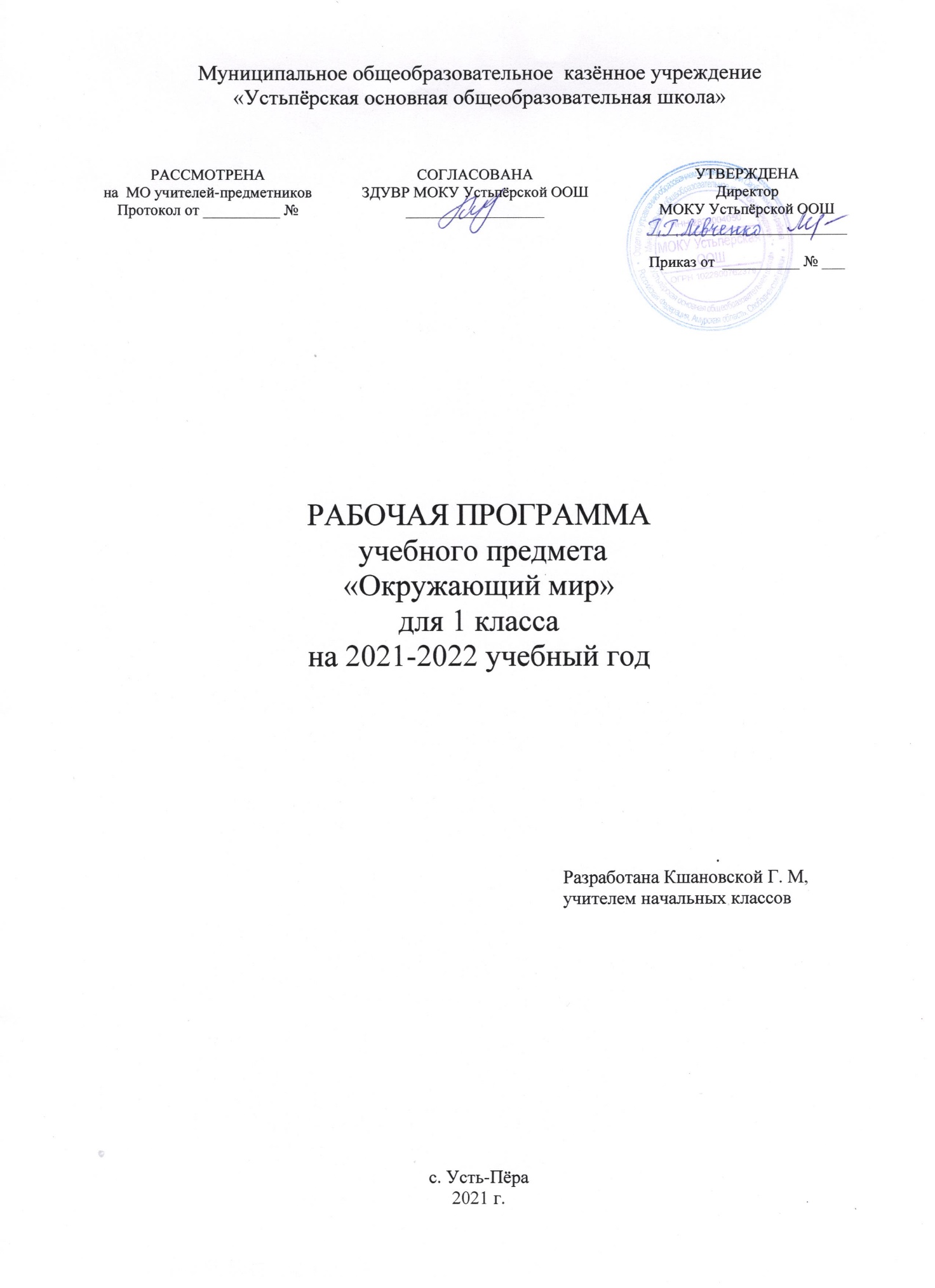 ПОЯСНИТЕЛЬНАЯ ЗАПИСКАРабочая программа составлена на основе авторской программы А.А.Плешакова, М.Ю.Новицкой «Окружающий мир. Рабочие программы. Предметная линия учебников системы «Перспектива». 1-4 классы  М.: «Просвещение», 2014г.    К учебнику А.А.Плешакова, М.Ю.Новицкой «Окружающий мир. 1 класс» М.: «Просвещение», 2016г. В соответствии с учебным планом школы на изучение окружающего мира в 1 классе отводится 2 ч в неделю, всего 66 часов в год (33 учебные недели). Согласно авторской программе в тематическом планировании предусмотрено 7 резервных часов. Они  распределены следующим образом:Учебно-методический комплект:Рабочие программы. 1-4 классы. А.А.Плешаков, М.Ю.Новицкая «Окружающий мир: Рабочие программы: 1-4 классы  М.: «Просвещение», 2014г.Учебник: А.А.Плешаков, М.Ю.Новицкая «Окружающий мир. Учебник.  1 класс» М.: «Просвещение», 2016 г.ПЛАНИРУЕМЫЕ  РЕЗУЛЬТАТЫ ОСВОЕНИЯ УЧЕБНОГО КУРСАЛичностные результаты1. Формирование основ российской гражданской идентичности, чувства гордости за свою Родину, российский народ и историю России, осознание своей этнической и национальной принадлежности; ценности многонационального российского общества, становление гуманистических и демократическихценностных ориентаций.2. Формирование целостного, социально ориентированного взгляда на мир в его органичном единстве и разнообразии природы, народов, культур и религий.3. Формирование уважительного отношения к иному мнению, истории и культуре других народов.4. Овладение начальными навыками адаптации в динамично изменяющемся и развивающемся мире.5. Принятие и освоение социальной роли обучающегося, развитие мотивов учебной деятельности и формирование личностного смысла учения.6. Развитие самостоятельности и личной ответственности за свои поступки, в том числе в информационной деятельности, на основе представлений о нравственных нормах, социальной справедливости и свободе.7. Формирование эстетических потребностей, ценностей и чувств.8. Развитие этических чувств, доброжелательности и эмоционально-нравственной отзывчивости, понимания и сопереживания чувствам других людей.9. Развитие навыков сотрудничества со взрослыми и сверстниками в разных социальных ситуациях, умения не создавать конфликтов и находить выходы из спорных ситуаций.10. Формирование установки на безопасный, здоровый образ жизни, наличие мотивации к творческому труду, работе на результат, бережному отношению к материальным и духовнымценностям.Метапредметные результаты1. Овладение способностью принимать и сохранять цели и задачи учебной деятельности, поиска средств её осуществления.2. Освоение способов решения проблем творческого и поискового характера.3. Формирование умения планировать, контролировать и оценивать учебные действия в соответствии с поставленной задачей и условиями её реализации, определять наиболее эффективные способы достижения результата.4. Использование знаково-символических средств представления информации для создания моделей изучаемых объектов и процессов, схем решения учебных и практических задач.5. Активное использование речевых средств и средств информационных и коммуникационных технологий (далее — ИКТ) для решения коммуникативных и познавательных задач.6. Овладение навыками смыслового чтения текстов различных стилей и жанров в соответствии с целями и задачами, осознанно строить речевое высказывание в соответствии с задачами коммуникации и составлять тексты в устной и письменной форме.7. Овладение логическими действиями сравнения, анализа, синтеза, обобщения, классификации по родо-видовым признакам, установления аналогий и причинно-следственных связей, построения рассуждений, отнесения к известным понятиям.8. Овладение начальными сведениями о сущности и особенностях объектов, процессов и явлений действительности (природных, социальных, культурных, технических и др.) в соответствии с содержанием конкретного учебного предмета.9. Овладение базовыми предметными и межпредметными понятиями, отражающими существенные связи и отношения между объектами и процессами.10. Умение работать в материальной и информационной среде начального общего образования (в том числе с учебными моделями) в соответствии с содержанием конкретного учебного предмета.Предметные результаты1. Понимание особой роли России в мировой истории, воспитание чувства гордости за национальные свершения, открытия, победы.2. Уважительное отношение к России, родному краю, своей семье, истории, культуре, природе нашей страны, её современной жизни.3. Осознание целостности окружающего мира, освоение основ экологической грамотности, элементарных правил нравственного поведения в мире природы и людей, норм здоровьесберегающего поведения в природной и социальной среде.4. Освоение доступных способов изучения природы и общества (наблюдение, запись, измерение, опыт, сравнение, классификация и др. с получением информации из семейных архивов, от окружающих людей, в открытом информационном пространстве).5. Развитие навыков устанавливать и выявлять причинно-следственные связи в окружающем мире.СОДЕРЖАНИЕ ПРЕДМЕТАЧеловек и природаПрирода — это то, что нас окружает, но не создано человеком. Природные объекты и предметы, созданные человеком. Образы природы в традиционной культуре народов России и мира. Формы земной поверхности: равнины, горы, холмы, овраги (общее представление, условное обозначение равнин и гор на карте). Особенности поверхности родного края (краткая характеристика на основе наблюдений).Водоёмы, их разнообразие (океан, море, река, озеро, пруд); использование человеком. Водоёмы родного края (названия, краткая характеристика на основе наблюдений). Человек и обществоЧеловек — член общества, носитель и создатель культуры. Внешний облик человека и его внутренний мир. Лучшие человеческие качества и культура. Искусство и его значение в жизни человека. Взаимоотношения человека с другими людьми.Культура общения. Уважение к чужому мнению. Образ идеального человека в культуре России и мира. Оценка человеческих свойств и качеств в культуре народов России и мира. Внутренний мир человека: общее представление о человеческих свойствах и качествах.Картины быта, труда, духовно-нравственных и культурных традиций народов России в прошлом (жилища, одежда, питание, домашняя утварь, основные занятия, орудия труда), верования, народные праздники и обычаи.Выдающиеся люди разных эпох как носители базовых национальных ценностей. Охрана памятников истории и культуры. Посильное участие в охране памятников истории и культуры своего края. Личная ответственность каждого человека за сохранность историко-культурного наследия своего края.Правила безопасной жизниЦенность здоровья и здорового образа жизни. Личная ответственность каждого человека за сохранение и укрепление своего физического и нравственного здоровья. Номера телефонов экстренной помощи. Первая помощь при лёгких травмах (ушиб, порез, ожог), обмораживании, перегреве.Забота о здоровье и безопасности окружающих людей — нравственный долг каждого человека.ТЕМАТИЧЕСКОЕ ПЛАНИРОВАНИЕКАЛЕНДАРНО-ТЕМАТИЧЕСКОЕ ПЛАНИРОВАНИЕНазвание раздела, темаАвторская программаРезервные часыДанная программаМы и наш мир10 ч2 ч12 чНаш класс12 ч1 ч13 чНаш дом и семья14 ч2 ч16 чГород и село12 ч1 ч13 чРодная страна7 ч1 ч8 чЧеловек и окружающий мир4 ч0 ч4 чИТОГО59 ч7 ч66 ч№п/пНазвание разделаКоличество часов всего1Мы и наш мир12 ч2Наш класс13 ч3Наш дом и семья16 ч4Город и село13 ч5Родная страна8 ч6Человек и окружающий мир4 чИтого 66 ч№ урокаНазвание тема урокаРесурсыОсновное содержание по теме урокаХарактеристика основных видов деятельности учащихсяКол-во часовДатаДата№ урокаНазвание тема урокаРесурсыОсновное содержание по теме урокаХарактеристика основных видов деятельности учащихсяКол-во часовпланфактМЫ И НАШ МИР (12 ч)МЫ И НАШ МИР (12 ч)МЫ И НАШ МИР (12 ч)МЫ И НАШ МИР (12 ч)МЫ И НАШ МИР (12 ч)МЫ И НАШ МИР (12 ч)МЫ И НАШ МИР (12 ч)МЫ И НАШ МИР (12 ч)1/1Что такое окружающий мирУ-4,5Р.т-3-5Мир — это всё, что нас окружает. И мы сами — часть мира.Учебный комплект (учебник,рабочая тетрадь, тетрадь поОБЖ) — наш помощник в дороге к открытию окружающего мира.Правила поведения пешеходана дороге из дома в школу иобратно. Безопасный маршрутот дома до школы. Домашнийадрес и адрес школы. Распорядок дняРассказывать о мире, опираясь на материалы учебника и собственные представления. Ориентироваться в конструкции и системе навигации учебника, рабочей тетради, тетради по ОБЖ для 1 класса. Обсуждать правила поведения пешехода на дороге из дома в школу и обратно. Моделировать и изображать безопасный маршрут от дома до школы. Запомнить домашний адрес и адрес школы. Составлять распорядок дня, определять в нём время ухода в школу и возвращения домой1ч2/2ПриродаУ-6,7Р.т-6,7Природа — это всё, что насокружает, но не создано рука-ми человекаВысказывать предположения о том, что можно отнести к природе. Различать объекты природы и предметы, созданные человеком. Приводить примеры природных объектов. Оценивать эмоционально-эстетическое впечатление от восприятия природы, выделять в природном окружении то, что особенно нравится, отображать свои предпочтения в рисунке1 ч3/3Неживая и живая природаУ- 8,9Р.т-8,9Солнце, звёзды, воздух, вода, камни — неживая природа.Растения, грибы, животные —живая природа. Особое месточеловека в мире живой при-роды. Связи между неживой иживой природойРазличать и называть объекты неживой и живой природы. Приводить примеры объектов неживой и живой природы (по своим наблюдениям).Обнаруживать связи между неживой и живой природой. Оценивать эмоционально-эстетическое впечатление от восприятия природы, выделять в неживой и живой природе то, что особенно нравится, отображать свои предпочтения в рисунке1 ч4/4Экскурсия в осенний лес1 ч5-6/5-6КультураУ-10,13Р.т-10,11Объекты культуры. Предметыкультуры, созданные из при-родных материалов, и произведения культуры, которые созданы человеком с помощью голоса и речи, движений тела,музыкальных инструментов.Древние способы хранения ипередачи произведений культуры в памяти. Современные способы фиксации произведений культуры на различных носителях. Старинные и современные предметы и произведения культуры, в том числе народов своего краяРазличать объекты природы и культуры. Определять природный материал, из которого сделаны предметы культуры.Различать предметы культуры и произведения культуры. Сравнивать предметы культуры и располагать их на мысленной шкале «раньше — теперь, дав-но — недавно». Сравнивать древние и современные способы хранения и передачи произведений культуры, находить общее и особенное. Сравнивать и находить отличительные черты в старинных и современных предметах и произведениях культуры народов своего края. Оценивать эмоционально-эстетическое впечатление от восприятия старинных и современных предметов и произведений культуры народов своего края2 ч7/7Природа в творчестве человека.У-14,15Р.т -12,13Виды природных материалов,из которых делают объектыкультуры. Образы живой и неживой природы, воспроизведённые впроизведениях культуры, в том числе народов своего края. Рукотворная игрушка из природных материаловСистематизировать виды природных материалов, из которых сделаны объекты культуры. Узнавать и устно описывать образы живой и неживой природы в произведениях культуры, в том числе народов своего края. Читать схему изготовления игрушки, изготавливать игрушку по схеме1 ч8/8Мы – людиУ-16,17Р.т-14,15Многообразие и красота внешнего облика людей разного возраста, этнической принадлежности. Наиболее яркие особенности традиционного костюма, музыкально-поэтического творчества народов России, в том числе своего краяПодбирать подходящие слова для определения привлекательных черт в облике человека. Оценивать эмоционально-эстетические впечатления от восприятия традиционного костюма, музыкально-поэтического творчества народов России, в том числе своего края. Выявлять и перечислять их особенности1 ч9-10/9/10Как мы общаемся с миром.ПДД «Поговорим об истории».У-18,21Р.т-16,17 Восприятие человеком красоты и своеобразия окружающего мира с помощью пяти чувств. Роль органов чувств в восприятии особенностей и красоты окружающего мира.Определять и называть органы чувств.Подбирать подходящие слова для передачи ощущений, воспринятых собственными органами чувств.Характеризовать ощущения от восприятия окружающего мира персонажами картин отечественных художников.2 ч11-12/11-12Люди-творцы культурыУ-22,23Р.т-18,19Люди — творцы культурыДобрые дела на общую пользу и радость всех: подготовкаподарков детям из детского сада, детского дома, своим товарищам в классе. Правила совместной работы. Красота человеческого труда Радость творчества и общения друг с другомОпределять своими словами красоту человеческого труда, радость творчества и общения друг с другом. Работать в группе, соблюдая правила совместной работы, контролировать себя в процессе совместной работы, оценивать результаты труда. Фиксировать при помощи фотосъёмки важнейшие моменты совместной работы, результаты труда2 чНАШ КЛАСС (13 ч)НАШ КЛАСС (13 ч)НАШ КЛАСС (13 ч)НАШ КЛАСС (13 ч)НАШ КЛАСС (13 ч)НАШ КЛАСС (13 ч)НАШ КЛАСС (13 ч)НАШ КЛАСС (13 ч)1/13Наш класс в школе.У-25- 27Р.т -20,21Объекты природы и предметыкультуры в классной комнате.Классная комната и письменные принадлежности в старину, в том числе народов своего краяРазличать, определять и называть объекты природы и предметы культуры.Сравнивать современную и старинную классную комнату. Различать старинные и современные школьные принадлежности. Моделировать ситуацию обучения в старинной школе, в том числе в школе недавнего, ХХ века1 ч2/14Мы –  дружный класс.У-28,29Р.т-22Мы в классе — это я, моиодноклассники, наш учитель.Отношения в классе между одноклассниками, между учащимися и учителем. Школа — содружество детей и взрослых; мир, согласие, дружба, взаимопомощь в классе и школе. Внимание к сверстникам, одноклассникам, плохо владеющимрусским языком, помощь им вориентации в учебной среде иокружающей обстановкеХарактеризовать совместные и индивидуальные способы работы на предыдущих уроках. Отмечать яркие подробности сотрудничества, взаимопомощи, взаимного понимания. Придумывать и делать подписи к фотографиям из жизни класса (с 1 сентября до предыдущего урока). Сравнивать эти фотографии, определять и описывать изменения в отношениях друг к другу за месяц учёбы в школе. Составлять предложения со словами «мы», «я» и словосочетанием «дружный класс». Оценивать сложившиеся отношения в классе, выявлять положительные примеры, предлагать изменения негативных ситуаций. Оказывать посильную помощь одноклассникам, плохо владеющим русским языком, в учебной и внеклассной деятельности1 ч3/15Учитель –  наставник и другУ-30,31Р.т-23Оценка великой миссии учите-ля в культуре народов Россиии мира. Образ учителя в искусстве и жизни (Н. П. Богданов-Бельский. «Устный счёт»; русский педагог С. А. Рачинский; учитель по рассказам родителей учащихся)Описывать своими словами образ учителя в картине. Обсуждать рассказ учителя о персонаже картины. Подбирать пословицы к репродукции картины и к рассказу в учебнике «Учитель — что родитель». Пересказывать рассказыродителей о своих учителях. Характеризовать их облик по фотографиям из семейного альбома1 ч4/16Природа в классеУ-32,33Р.т-24,25Комнатные растения, их рольв классе, школе. Разнообразиекомнатных растенийРассуждать о целях выращивания комнатных растений. Определять комнатные растения класса (2—3 названия) с помощью атласа-определителя.Узнавать на фотографии, рисунке и в натуральном виде знакомые комнатные растения и называть их. Сравнивать похожие по внешнему виду комнатные растения, находить отличительные признаки. Рисовать и (или) фотографировать комнатные растения своего класса. Применять полученные знания и умения при исследовании разнообразия комнатных растений школьного зимнего сада (вместе со взрослыми)1 ч5/17Как ухаживать за комнатными растениямиУ-34,35Условия, необходимые комнатным растениям для жизни. Способы и средства ухода за комнатными растениямиСравнивать иллюстрации учебника и выявлять условия, необходимые для жизни комнатных растений.Рассказывать об известных способах ухода за комнатными растениями.Называть средства ухода за комнатными растениями, осваивать приёмы их использования1 ч6-7/18-19Что растёт у школы.ПДД «Дорога, её элементы и правила поведения на ней. Пешеходные переходы».У-36,37Р.т-26,27Деревья, кустарники, травянистые растения (травы). Наиболее распространённые представители этих групп растений, встречающиеся возле школыАнализировать и сравнивать фотографию и схему, с их помощью высказывать предположения об отличительных признаках групп растений (деревьев, кустарников и трав), осуществлять самопроверку. Различать в природном окружении школы деревья, кустарники, травянистые растения, определять их с помощью атласа-определителя2 ч8/20Мир за стеклянным берегомУ-38,39Р.т-28,29Мир за стеклянным берегомАквариум и его роль в классе,школе. Условия, необходимыедля жизни обитателей аквариума. Способы и средства ухода за аквариумом. Разнообразие обитателей аквариума (растения, рыбы, улитки)Рассуждать о целях создания аквариумов.Выявлять условия, необходимые для жизни обитателей аквариума. Рассказывать о способах и средствах ухода за аквариумом, осваивать приёмы ухода (в ходе практической работы).Различать среди обитателей аквариума растения, рыб, улиток. Определять обитателей школьного аквариума с помощью атласа-определителя. Соотносить изображения аквариумных рыбок и их названия. Наблюдать за жизнью аквариума, фиксировать наблюдения в виде рисунков и (или) фотографий. Объяснять на примере аквариума связь неживой и живой природы1 ч9/21Кто еще у нас живет?У-40,41Р.т-30,31Живой уголок школы и его обитатели (птицы, зверьки и др.). Условия, необходимые для жизни обитателей живого уголка,уход за ними. Ответственностьчеловека за жизнь и благополучие обитателей живого уголкаРассуждать о целях создания живых уголков в школах. Выявлять условия, необходимые для жизни обитателей живого уголка. Объяснять смысл высказывания «Мы в ответе за тех, кого приручили». Узнавать на рисунках известных обитателей. Наблюдать за жизнью живого уголка, фиксировать наблюдения в виде рисунков и (или) фотографий. Подбирать корм для животных живого уголка1 ч10/22Какие бывают животныеУ-42,43Р.т-32,33Группы животных: насекомые, рыбы, птицы, звери, их существенные признакиУзнавать и называть животных на рисунках учебника. Подбирать обобщающее название для животных каждой группы, выявлять их существенные признаки, осуществлять самопроверку. Приводить примеры животных разных групп (самостоятельно и с помощью атласа-определителя).Классифицировать животных по изученным признакам. Рассказывать о животных разных групп по своим наблюдениям1 ч11/23Делу – время.ПДД «Дорога, её элементы и правила поведения на ней. Пешеходные переходы».У-44,45Р.т-34Важность организации труда вклассе.  Необходимость порядка в работе, выполнения правил поведения в классе и школе во время уроков. Проведение дидактической игры, моделирующей безуспешный и успешный ход работы игровых персонажейАнализировать смысл первой части пословицы «Делу — время, потехе — час». Давать характеристику школьному распорядку занятий. Обобщать знания о знакомых уже правилах организации урока и общения на уроке со сверстниками и учителем. Подбирать к рисункам в учебнике подходящие пословицы. Объяснять их смысл. Моделировать ситуацию безуспешной работы, корректировать её ход. Приводить примеры успешности работы на урокахрусского языка, математики, технологии, физкультуры и др.1 ч12/24Книга – наставник и друг.У-46,47Первоначальное знакомствос историей книгопечатания, свнешним образом старинныхкниг, с фрагментами их содержания. Роль и место книги в жизни человека и человечестваГрупповая работа: составлять текст с помощью самодельных литер из поролона или картофеля. Организовывать выставку любимых книг, презентовать одноклассникам любимую книгу. Отгадывать загадки о книгах. Перечислять главные правила обращения с книгами. Делать общий коллаж «Любимые герои наших книг»1 ч13/25Потехе – час.ПДД «Нерегулируе-мые перекрёстки».У-48,49Р.т-36,37Игры — наше культурное богатство; роль игры в сохранении здоровья. Детские игрушки и детский фольклор — школа развития и общения. Правила игрового поведения — залог успешной совместной игры, способ дружеского общения друг с другом, метод физического, умственного, эстетического и этического развитияОбсуждать вторую часть пословицы «Делу — время, потехе — час». Объяснять необходимость соблюдения правил игрового поведения.  Приводить примеры развивающих игр, в том числе игр народов своего края.  Участвовать в игре и контролировать своё поведениев игровых ситуациях. Рассказывать правила игр, в которые играли старшие члены семьи. Дополнять выставку старинных игрушек своего края игрушками своими, родителей, бабушек и дедушек. Сравнивать и располагать игрушки как предметы культуры на мысленной шкале«раньше — теперь, давно — недавно»1 чНАШ ДОМ И СЕМЬЯ (16 ч)НАШ ДОМ И СЕМЬЯ (16 ч)НАШ ДОМ И СЕМЬЯ (16 ч)НАШ ДОМ И СЕМЬЯ (16 ч)НАШ ДОМ И СЕМЬЯ (16 ч)НАШ ДОМ И СЕМЬЯ (16 ч)НАШ ДОМ И СЕМЬЯ (16 ч)НАШ ДОМ И СЕМЬЯ (16 ч)1/26Мы в семьеУ-52,53Р.т-38,39Термины ближайшего родства, в том числе на языках народов своего края (мать, отец, дедушка, бабушка, дочь, сын, сестра, брат, внук, внучка). Волшебные слова семейного счастья (любовь, уважение, симпатия, дружба, нежность и др.)Называть с опорой на собственный опыт термины родства. Определять с их помощью свои отношения с каждым из членов семьи. Подсчитывать количество терминов родства в применении к себе со стороны родных. Характеризовать с помощью ключевых слов эмоциональные отношения между членами семьи.Перечислять «волшебные слова семейного счастья», в том числе в языках народов своего края. Оценивать с помощью этих слов свои отношения в семье1 ч2/27Экскурсия в зимний лес.ПДД «Нерегулируе-мые перекрёстки».1 ч3/28Моя семья – часть моего народа.У-54,55Р.т-40,41Схема родословного древа.Пословицы и поговорки о семье и её членах, в том числе из творчества народов свое-го края. Ласкательные формытерминов родства в семейномобиходе (например, мамуля,папуля, бабуля, дедуля, дочушка, сыночек и др.). Старинные семейные традиции народов своего края, предметы быта, народные сказки, былины, предания в семьеЗаполнять по образцу схему родословного древа семьи. Приводить примеры пословиц и поговорок о семье, в том числе из творчества народов своего края. Называть ласкательные формы терминов родства, в том числе в языкахнародов своего края.  Представлять (в любой форме) колыбельную песню своего народа. Находить и называть ласковые слова в тексте колыбельной. Иллюстрировать текст. Называть старинные предметы быта на языке своего народа. Называть имена героев любимых в семье народных сказок, былин, преданий. Подбирать пословицы, передающие смысл данного произведения1 ч4/29Природа в домеУ-56, 57Р.т-42,43Растения и животные в нашемдоме, их разнообразие и значение в нашей жизни. Наше отношение к домашним растениям и животнымСравнивать рисунки в учебнике, оценивать красоту и уют изображённых комнат, объяснять причины различий.Рассказывать о предметах природы в своём доме (квартире, комнате), обсуждать их роль в своей жизни, в жизни семьи, оценивать своё отношение к ним.Узнавать на фотографиях растения и животных, выделять те из них, которые есть в доме. Работать со взрослыми: определять растения и животных своего дома с помощью атласа-определителя, рисовать и (или) фотографировать их1 ч5/30Откуда в наш дом приходят вода, газ, электричествоУ-58,59Р.т-44,45Значение воды, газа, электри-чества в нашем доме. Путь воды в дом из подземных и поверхностных источников. Добыча и доставка в наш домгаза. Производство электриче-ства на электростанциях и егопуть в дом. Основные правилабезопасности при обращении сводой, газом, электричеством в бытуОбсуждать значение в доме воды, газа, электричества. Устанавливать зависимость жизни человека от неживой природы. Анализировать рисунки учебника и рабочей тетради, прослеживать по ним и объяснять путь воды, газа и электричества в наш дом.Выявлять потенциальную опасность воды, газа, электричества в доме, предлагать и запоминать простейшие меры безопасности при обращении с ними. Узнавать на фотографиях электроприборы, рассказывать о мерах безопасности при их использовании1 ч6/31Красивые камни в нашем  домеУ-60,61Р.т-46,47Камни — часть неживой при-роды. Разнообразие и красотакамней и изделий из нихОценивать эмоционально-эстетическое впечатление от восприятия образцов камней (на фотографиях в учебнике и в натуральном виде). Определять (с помощью учебника и атласа определителя) названия красивых камней, узнавать изученные камни на иллюстрациях ив натуральном виде. Рассказывать о значении красивых камней и изделий из них в нашем доме. Соотносить изделия и природные камни, из которых они изготовлены, осуществлять самопроверку.Оценивать своё отношение к изделиям из камня; предлагать собственные варианты подобных изделий, рисовать их эскизы1 ч7/32Комнатные растения у нас дома.У-62,63Р.т-48,49Разнообразие комнатных растений. Комнатные растения в нашем доме, их названия, особенности внешнего вида. Помощь взрослым в уходе за комнатными растениямОпределять (с помощью учебника и атласа-определителя) названия комнатных растений, узнавать изученные растения на иллюстрациях и в натуральном виде.Узнавать комнатные растения по характерным признакам (например, размер, форма и окраска листьев), осуществлять самопроверку.Рассказывать о своих действиях по уходу за комнатными растениями своего дома.Работать со взрослыми: определять комнатные растения у себя дома (1—2 растения), рисовать и (или) фотографировать их1 ч8/33Выйдем в сад и огород.ПДД «Регулируемые перекрёстки. Светофор».У-64,65Р.т-50,51Разнообразие растений сада.Садовые деревья, кустарники,травянистые растения. Фрукты и ягоды нашего сада. Овощи нашего огорода. Как мы помогаем взрослым работать в саду(огороде)Узнавать растения сада на иллюстрациях в учебнике, классифицировать их (деревья, кустарники, травы), осуществлять самопроверку. Узнавать и называть по иллюстрациям и в натуральном виде фрукты, ягоды, овощи. Соотносить плоды и растения, на которых они созревают.Рассказывать о своём саде (огороде), о помощи взрослым в садовых (огородных) работах.Рисовать фрукты и овощи своего сада, огорода.1 ч9/34Фрукты и овощи на нашем столеУ-66,67Р.т-52,53Овощи и фрукты — кладовая витаминов. Разнообразиеовощей и фруктов. Фрукты изжарких стран на нашем столеи у себя на родинеРазличать овощи и фрукты. Оценивать своё отношение к различным овощам и фруктам, выделять среди них любимые, объяснять, что в них особенно нравится (вкус, запах, цвет и т. д.). Раскрывать полезные свойства овощей и фруктов.Соотносить плоды из жарких стран с растениями, на которых они созревают у себя на родине. 1 ч10/35Про хлеб и кашу, про чай и кофеУ-68- 71Р.т-54,55Важнейшие продукты питанияи растения, которые нас кормят. Народная традиция особого отношения к хлебуПрослушивать и обсуждать рассказ В. И. Даля, раскрывать символический смысл панно, представленного в учебнике, делать вывод о народной традиции особого отношения к хлебу(работа с учителем).Рассказывать (из жизненного опыта), откуда берутся хлеб, каши, чай, кофе.Соотносить растения и получаемые из них продукты питания.1 ч11/36Дикорастущие и культурные  растения.У-72,73Р.т-56,57Что такое дикорастущие растения, культурные растения. Как появились культурные растенияКонструировать определения понятий «дикорастущие растения», «культурные растения», сравнивать свои предложения с приведённым в учебнике эталоном.Опираясь на иллюстрации учебника, объяснять, как появились культурные растения. Классифицировать растения по известному  признаку (дикорастущие — культурные) с использованием символических обозначений, осуществлять самопроверку1 ч12/37Собака в нашем домеУ-74,75Р.т-58,59История появления рядом счеловеком домашней собаки. Породы собак. Способы исредства ухода за собакой. Наши взаимоотношения с собакамиОпираясь на материалы учебника, рассказывать об истории появления собаки рядом с человеком.Описывать выставку собак по фотографиям в учебнике и собственным впечатлениям. Определять породы собак (с помощью атласа-определителя), узнавать на рисунках изученные породы1 ч13-14/38-39Кошка в нашем доме.Проект«Моя любимица»У-76-79Р.т-60,61История появления рядом счеловеком домашней кошки.Породы кошек. Способы исредства ухода за кошкой. Наши взаимоотношения с кошкамиОпираясь на материалы учебника, рассказывать об истории появления кошки рядом с человеком, о взаимоотношениях людей и кошек в прошлом и теперь. Знакомиться по учебнику с породами кошек, узнавать на рисунках изученные породы. Называть предметы ухода за кошкой и характеризовать их назначение.Рассказывать о своей кошке и уходе за ней. Составлять по фотографиям в учебнике рассказ о жизни кошки.Работать со взрослыми: написать рассказ о своей кошке, нарисовать или сфотографировать её. Проектное задание: составить фоторассказ(или сочинить вымышленную историю, сказку) о своей кошке или другом домашнем питомце, оформить его на страницах рабочей тетради2 ч15/40Дикие и домашние животныеУ-80,81Р.т-64,65Что такое дикие животные, домашние животные. Как появились домашние животные; их роль в нашей жизниОбобщать имеющиеся представления о диких и домашних животных, объяснять, каких животных называют дикими, а каких — домашними, как появились домашние животные. Классифицировать животных по известному признаку (дикие или домашние), осуществлять самопроверку.Приводить примеры домашних животных, рассказывать о целях их выращивания. Прослеживать «историю» продуктов питания и вещей, полученных благодаря домашним животным. Рассказывать о домашних животных своей семьи и уходе за ними. Знакомиться с разворотом «Моя коллекция» в учебнике; сравнивать реальных животных и их изображения в виде фигурок, игрушек, обсуждать, почему люди собирают подобные коллекции, рассказывать о своей коллекции (если она есть) и своих игрушках в виде животных. Работать со взрослыми: рисовать или фотографировать домашних животных своей семьи1 ч16/41С утра до вечераУ-84,87Р.т-66 Устойчивый распорядок семейных дел в течение дня. Домашние обязанности. Способы самоконтроля за соблюдением распорядка дня ради достижения личного и общего блага в семье. Личная  бытовыми электроприборами,безопасное поведение на улицеРассказывать об устойчивом распорядке дел в течение дня. Определять своё место в круге домашних обязанностей. С помощью условных знаков представлять объём домашнего труда каждого члена семьи. Представлять способы самоконтроля за соблюдением домашнего распорядка дня. Подбирать пословицы о семье, о необходимости бережного отношения к времени. Обсуждать правила здорового образа жизни, обращения с домашней утварью и бытовыми электроприборами как способа проявления личной ответственности перед самим собой и своими близкими1 чГОРОД И СЕЛО (13 ч)ГОРОД И СЕЛО (13 ч)ГОРОД И СЕЛО (13 ч)ГОРОД И СЕЛО (13 ч)ГОРОД И СЕЛО (13 ч)ГОРОД И СЕЛО (13 ч)ГОРОД И СЕЛО (13 ч)ГОРОД И СЕЛО (13 ч)1-2/42-43Красота любимого городаПДД « Регулируемые перекрёстки. Светофор».У-4,5Р.т-3,4Облик российских городов исёл, значение и происхождение их названий. Связь названий с особенностями окружающей природы, с памятью осоотечественниках. Ландшафти достопримечательности го-родов и сёл, их архитектурные доминанты. Экскурсия породному (ближайшему) городу (селу), знакомство с особенностями ландшафта, значением и происхождением названия, с его архитектурной доминантойРазличать названия городов (сёл), связанные с особенностями окружающей природы либо с памятью о знаменитых соотечественниках. Характеризовать облик города (села), называть его достопримечательности, соотносить их с особенностями природы и деятельностью людей. Фиксировать с помощью фотосъёмки красивые ландшафты города (села) для выставки в классе2 ч3-4/44-45Мы в городе, селе.ПДД « Поездка в автобусе, троллейбусе».У-6,7Р.т- 6,7Дидактическая игра-путешествие в прошлое старинных российских городов (сёл), знакомство с их жителями. Старинные и современные занятия и дела горожан и сельских жителей. Жители сёл — хранители непосредственной связи человека с природой, землёй-кормилицейОпределять значение слов «земляки», «горожане» путём сравнения однокоренных с ними слов. Определять значение слова «односельчанин»;сравнивать его со словом «земляк»; находить в этих словах общее и особенное. Сравнивать старинные и современные городские (сельские) занятия и дела, необходимые для поддержания порядка, удобства, красоты жизни людей в городе (селе). Находить общее и различное. Образовывать названия жителей определённых городов (сёл) от названия города (села), в том числе от названия родного или близлежащегогорода (села)2 ч5/46Природа в городеУ-8-11Р.т-8-11Чем представлена природа в городе (сквер, бульвар, парк, зоопарк, памятник природы, ботанический сад и др.). Природа в городе — источник красоты, здоровья, хорошего настроенияСравнивать фотографии в учебнике, оценивать эмоционально-эстетические впечатления  от их восприятия, сопоставлять их с впечатлениями от наблюдений в своём городе. Обсуждать, для чего нужна природа в городе.Определять по иллюстрации в рабочей тетради объекты природы в городе, осуществлять самопроверку, соотносить полученную информацию с наблюдениями в своём городе.Рассказывать о природе своего города.Фантазировать, выполняя рисунок необычной клумбы.Проектное задание: составить подборку фотографий или выполнить рисунок на тему «Природа в городе», оформить их на страницах рабочей тетради1 ч6/47Что растет в городеУ-20,21Р.т-12,13Деревья и кустарники в зелёных насаждениях города. Лиственные и хвойные деревьяЗнакомиться по материалам учебника с разнообразием растений в городе, классифицировать растения по известным признакам (деревья или кустарники). Различать лиственные и хвойные деревья, сравнивать их по существенным признакам, фиксировать результаты сравнения в виде зарисовки в рабочей тетради.1 ч7/48Чудесные цветникиУ-22,23Р.т-14,15Роль цветников в жизни го-рода. Разнообразие растенийцветника. ЦветникиОценивать эмоционально-эстетическое впечатление от восприятия цветников, клумб, обсуждать роль цветников в городе. Знакомиться по материалам учебника с растениями цветника.Рассказывать о цветниках своего города.Определять растения цветника (2—3 представителя) с помощью атласа-определителя.Организовывать соревнование «Кто запомнит больше растений цветника».Узнавать известные растения цветника на рисунке и в натуральном виде, осуществлять самопроверку.Выделять среди растений цветника те, которые особенно нравятся (любимые растения), отображать свои предпочтения в рисунке.1 ч8/49В ботаническом садуУ-24,25Р.т-16,17Ботанический сад — живой музей для всех, кто интересуется растениями. Разнообразие растений ботанического сада.Правила поведения в ботаническом садуЗнакомиться по материалам учебника с разнообразием растений ботанического сада. Рассказывать о личных впечатлениях от посещения ботанического сада. Узнавать на рисунке известные растения ботанического сада, раскрашивать рисунок, осуществлять самопроверку. Предлагать и обосновывать правила поведения в ботаническом саду. Фиксировать свои наблюдения в ботаническом саду в форме рисунков или фотографий. Фантазировать, рисуя эскиз оформления входа в ботанический сад1 ч9/50Экскурсия. Зима. Кто живет в парке.Р.т-18,191 ч10/51В зоопарке.У-26,27Р.т-20,21Зоопарк — живой музей длявсех, кто любит животных, интересуется их жизнью. Разнообразие животных зоопарка. Правила поведения для посетителей зоопаркаАнализировать иллюстрации учебника, называть животных зоопарка, классифицировать их по известным признакам (обитают в нашей стране — живут в других уголках Земли), осуществлять самопроверку.Рассказывать о собственных встречах с животными в зоопарке, оценивать эмоционально-эстетическое впечатление от этих встреч, обсуждать цели создания зоопарков. Рассказывать о зоопарке своего города. Предлагать и обосновывать правила поведения в зоопарке. Фантазировать, рисуя эскиз оформления входа в зоопарк, сравнивать рисунок с эскизом 1 ч11/52Войдем в музейУ-28-31Р.т-22,23Роль музеев и библиотек в на-шей жизни. Музейные экспозиции. Читальные залы и хранилища книг в библиотеках. Правила поведения в музеях и библиотеках. Дидактическиеигры «Мы — в музее», «Ты —экскурсовод», «Я — читатель»и др.С опорой на собственный опыт организовывать заочную экскурсию в музей, по материалам учебника проводить экскурсию в качестве экскурсовода. Описывать внешний облик предметов, представленных в экспозицияхдля мальчиков и для девочек. Выявлять характерные черты предметов в экспозициях и высказывать мотивированное суждение об их особенностях. Контролировать и оценивать поведение посетителей в музее. Сообща формулировать правила поведения в музее и библиотеке.В школьной библиотеке задавать вопросы библиотекарю о способах выбора и получения книг, ориентироваться в читальном зале со свободным доступом к книжным полкам1 ч12/53Мы помним наших земляковУ-32,33Р.т-26,27Понятия: памятные места, па-мятник, реликвия. Названияулиц, площадей — наша общая память о прошлом. Ритуалы и знаки памяти: возложение венков, цветов, салют, минутамолчанияРассказывать о старинных и современных жителях своего города (села) как о своих земляках. Рассказывать о памятном посещении площадей, улиц, памятников, посвящённых прославленным землякам и согражданам. Презентовать свой фрагмент выставки «Мы помним»1 ч13/54Все профессии важныУ-34-37Р.т-28,29Профессии в городе и селе: общее и различное. Важность труда хлебороба. Трудолюбие как общественно значимая ценность. Личная ответственность человека за результаты своего трудаи профессиональное мастерствоОбобщать известные по предыдущим урока сведения о профессиях. Устанавливать зависимость между качествами человека и профессией земледельца. По рисункам описывать способы и наблюдать этапы выращивания хлеба в старину. Называть любимые виды выпечки. Перечислять известные профессии и соотносить их особенности с необходимыми для них качествами характера. Моделировать ситуации интервью: выбрать будущую профессию и соотнести с оценкой своего характера, способностей, интересов. Формулировать вопросы родителям об особенностях их профессий1 чРОДНАЯ СТРАНА (8 ч)РОДНАЯ СТРАНА (8 ч)РОДНАЯ СТРАНА (8 ч)РОДНАЯ СТРАНА (8 ч)РОДНАЯ СТРАНА (8 ч)РОДНАЯ СТРАНА (8 ч)РОДНАЯ СТРАНА (8 ч)РОДНАЯ СТРАНА (8 ч)1/55Россия – наша Родина.ПДД « Дорожные знаки».У-40-42Р.т-30-33Пословицы о Родине. Россия на глобусе и на карте мира. Символы России: флаг, герб, гимн.Правила поведения при испол-нении государственного гимна родной страны, при подъёме Государственного флаг России. Малая родина: родной дом, родные люди, друзья, земляки; родная речь, музыка; знакомые с раннего детства пейзажи — признаки малой родины. Карта своего краяОбсуждать пословицы о родине, родной стороне. Исследовать понятие «малая родина»: перечислить признаки родной земли. Находить на карте края обозначение своего города(села, области, района). На карте России находить и показывать свой край в соотнесении с уже известными по учебнику городами России.В Интернете рассматривать снимок своего местожительства из космоса. Моделировать с помощью глобуса ситуацию полёта космонавта над Землёй и его возвращение из космоса: находить место России на земном шаре, встреча на космодроме, звучание Государственного гимна России, изображение герба, флага России1 ч2/56Природа РоссииУ-44,45Р.т-34,35Разнообразие и красота природы России. Природа родной страны — основа нашей жизни, великое богатство, которое нужно бережно хранитьСовершать воображаемое путешествие по родной стране, опираясь на материалы учебника (анализировать, сравнивать, устно описывать иллюстрации, обобщать информацию). Отображать полученные представления в форме свободного рисунка на фоне контурной карты России.Рассказывать о своих личных впечатлениях от посещения тех или иных уголков страны. Сравнивать природу разных районов России с природой своего края. Работать со взрослыми: написать, в каких местах России уже удалось побывать, а в каких — хотелось бы побывать1 ч3/57Экскурсия в весенний лес1 ч4/58Москва – Столица России.ПДД « Где можно и где нельзя играть».У-46-49Р.т-36-39Москва на карте России. Присловья о Москве: златоглавая, краснозвонная, хлебосольная. Символическое значение образа хлеб-соль в отечественной культуре. Герб Москвы и его символическое значение: образ всадника, главные цвета — белый, красный, синий, золото Заочное путешествие в центргорода: достопримечательностиМосквы в прошлом и настоящемПоказывать расположение Москвы на карте России. Обсуждать присловья о Москве и соотносить их с изображением Красной площади и зданий Московского Кремля на старинных литографиях и современных фотографиях. Сравнивать их внешний облик, соотносить по силуэтам, находить изменения. Подбирать ключевые слова для выражения впечатления от прослушивания записи колокольного звона и боя часов на Спасской башне Кремля. Определять символический смысл московского герба.Называть его главные цвета. Определять их символический смысл1 ч5/59Мы – семья народов РоссииУ-50,51Своеобразие культур разныхнародов России. Старинныекостюмы и обычаи разных на-родов. Куклы народов России:о чём они рассказывают? Блюда традиционной кухни народов России и мира: общее и особенное. Оленья упряжка — традиционное транспортное средство народов Севера. Пословицы народов России: чему они учат? (Все народы ценят трудолюбие, любовь к детям, уважение к старшим, честность, верность дружбе и данному слову, чувство долгаОбобщать уже изученный за год этнографический материал. Описывать традиционные костюмы разных народов по рисункам в учебнике. Выделять их отдельные характерные детали. Называть блюда традиционной кухни народовРоссии и мира: удмуртские пельмени, украинские вареники, дунганские манты, бурятские позы, татарские чебуреки и т. п. Сравнивать их рецепты, находить общее и различное. Устанавливать связь оленьей упряжки с природными условиями Севера. Слушать и сравнивать плясовую музыку разных народов России, находить общее и различное, подбирать ключевые слова для выражения впечатления от неё.Находить общее и различное в игрушках разных народов России. Сравнивать пословицы разных народов России о качествах человека, находить общее и различное. Изготавливать рукотворные игрушки народов своего края, организовывать выставку1 ч6/60Охрана природыУ-52,53Р.т-40,41Отрицательное воздействие человека на природу и его по-следствия. Меры по охранеприроды. Как мы можем по-мочь природеАнализировать рисунок-схему, рассказывать с его помощью об отрицательном воздействии человека на природу. Устанавливать причинно-следственные связи между поведением людей и состоянием природы.Оценивать поступки человека по отношению к природе, рассказывать о них по своим наблюдениям Обсуждать меры охраны природы и возможности своего участия в этой деятельности. Выражать своё отношение к деятельности по охране природы. Работать со взрослыми: участвовать в посильной природоохранной деятельности, отображать её в виде рисунков и (или) фотографий1 ч7/61Красная книга РоссииУ-54,55Р.т-42,43Что такое Красная книга.Красная книга России. Растения и животные из Красной книги России, причины сокращения их численности и меры охраныОбъяснять, что такое Красная книга.Знакомиться по материалам учебника с растениями и животными, занесёнными в Красную книгу России. Обсуждать причины сокращения численностии меры охраны растений и животных из Красной книги России. Выражать своё отношение к редким растениям и животным. Характеризовать отдельных представителей Красной книги на основании полученной информации.Узнавать изученных представителей Красной книги на рисунках, соотносить изображения и названия. Работать со взрослыми: находить информацию о других растениях и животных, занесённых в Красную книгу России, рисовать их или подбирать фотографии1 ч8/62Заповедные тропинкиУ-56,57Р.т-44-47Заповедники — особо охраняемые природные территории. Приокско-террасный заповедник — один из знаменитых заповедников России. Заповедники родного края. Старинные народные правила охраны природы, ставшие законам современных заповедников. Правила поведения в заповедникеСовершать воображаемую экскурсию в Приокско-террасный заповедник, знакомиться с ним по материалам учебника. Обсуждать, какими качествами должны обладать люди, работающие в заповедниках. Рассказывать о заповеднике родного края, выражать своё отношение к нему. Осмысливать старинные народные правила охраны природы, объяснять, почему они стали законами современных заповедников.Анализировать иллюстрации рабочей тетради, оценивать показанное на них поведение людей, формулировать правила поведения в заповедниках. Работать со взрослыми: найти дополнительную информацию о заповеднике родного края, написать рассказ о нём, проиллюстрировать рассказ рисунком или фотографией1 чЧЕЛОВЕК И ОКРУЖАЮЩИЙ МИР  (4 ч)ЧЕЛОВЕК И ОКРУЖАЮЩИЙ МИР  (4 ч)ЧЕЛОВЕК И ОКРУЖАЮЩИЙ МИР  (4 ч)ЧЕЛОВЕК И ОКРУЖАЮЩИЙ МИР  (4 ч)ЧЕЛОВЕК И ОКРУЖАЮЩИЙ МИР  (4 ч)ЧЕЛОВЕК И ОКРУЖАЮЩИЙ МИР  (4 ч)ЧЕЛОВЕК И ОКРУЖАЮЩИЙ МИР  (4 ч)ЧЕЛОВЕК И ОКРУЖАЮЩИЙ МИР  (4 ч)1/63Взгляни на человекаУ-60,61Р.т-48,49Человек — это целый мир.Внешний облик человека. Внутренний мир человека. Влияние внутреннего мира на внешний облик, внешнего облика на внутренний мирУчаствовать в дидактической игре с использованием характерных масок; различать понятия: внешний облик — внутренний мир человека. Определять по выражению лица, позе, жестам людей (на старинных и современных фотографиях) их настроение, желания, мысли, интересы в соответствии с возрастом. Подбирать ключевые слова для определения внутреннего мира человека, его душевного состояния1 ч2/64Всему свой черёдПДД« Зачёт по ПДД».У-62-64Ритм человеческой жизни: детство, молодость, зрелые годы, старость. Изменение внешнего облика и внутреннего мира человека в разные периоды его жизни, отражение этих изменений в изобразительном искусствеРассматривать в учебнике портреты мужчин и женщин разного возраста, приблизительно определять возраст. Соотносить  возрастные признаки внешности человека (выражение лица, жесты, поза и др.) с признаками, характерными для природы весной (утром), летом (в полдень), осенью (вечером), зимой (в ночные сумерки)1 ч3/65У каждого времени – свой плодУ-66-69Р.т-50,51Сопоставление ритма челове-ческой жизни с ритмом жизни природы (детство –молодость-зрелость — старость / утро — день — вечер / весна — лето-осень — зима) в творчестве разных народов мираНазывать ключевые слова, общие для возрастного этапа жизни (детство, молодость, зрелость, старость) и определённых периодов в сутках и временах года. Находить в творчестве народов своего края пословицы об отце и матери, о достоинствах мужчин и женщин разного возраста. Определять период суток и время года соответственно своему возрасту. Сообща составлять устный рассказ о жизни мужчины или женщины от детства до старости, условившись, что на портретах изображён один человек (мужчина или женщина) на разных возрастных этапах1 ч4/66Я – часть мираУ- 70,71Р.т-52,53Каждый из нас — целое и часть мира. Влияние каждого из нас на мир вокруг. Мир — это красота и добро в жизни природы и человекаВыражать личное восприятие окружающего мира и своё настроение в эмоциональном слове, в музыкальных звуках, в красках соответствующих цветов. Определять степень соответствия своего внешнего облика и поведения национально-культурной норме (идеалу)1 ч